                                                                                                                        ПРОЕКТ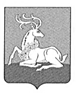 СОВЕТ ДЕПУТАТОВОДИНЦОВСКОГО ГОРОДСКОГО ОКРУГАМОСКОВСКОЙ ОБЛАСТИРЕШЕНИЕот _____________ № _________О рассмотрении отчета о деятельности Контрольно-счетной палаты Одинцовского городского округа Московской области за 2020 год	В соответствии со статьей 19 Федерального закона 07.02.2011 № 6-ФЗ «Об общих принципах организации и деятельности контрольно-счетных органов субъектов Российской Федерации и муниципальных образований», статьей 38 Устава Одинцовского городского округа Московской области, Положением о Контрольно-счетной палате Одинцовского городского округа Московской области, утвержденным решением Совета депутатов Одинцовского городского округа от 29.07.2019 № 13/7, Совет депутатов Одинцовского городского округаРЕШИЛ:Рассмотреть отчет о деятельности Контрольно-счетной палаты Одинцовского городского округа Московской области за 2020 год  (прилагается).Опубликовать настоящее решение в официальных средствах массовой информации Одинцовского городского округа Московской области и разместить на официальном сайте Одинцовского городского округа Московской области в сети Интернет.ПредседательСовета депутатовОдинцовского городского округа                                                   Т.В. ОдинцоваВерно: начальник организационного отдела                                          Е.А. Андреева